NARUDŽBENICA - PRIJAVNICA ZA TEČAJ HIGIJENSKOG MINIMUMAPoslovi prometa i proizvodnje kozmetičkih proizvoda / Poslovi uljepšavanja i njege lica i tijela / Poslovi unošenja boja i stranih tijela u kožu i sluzniceStjecanje potrebnog znanja o sprečavanju zaraznih bolesti osoba koje obavljaju poslove u proizvodnji, odnosno prometu kozmetičkih proizvoda, a koje na svojim radnim mjestima dolaze u neposredan dodir s kozmetičkim proizvodima te fizičkih osoba koje samostalno obavljaju djelatnost pružanja usluga njege ili uljepšavanja lica i tijela, kao i osoba koje obavljaju poslove unošenja boja i stranih tijela u kožu i sluznice sukladno Pravilniku o načinu i programu stjecanja potrebnog znanja o sprečavanju zaraznih bolesti (N.N. 116/2018)Cijena tečaja: 264 kn + PDVNačin plaćanja (obavezno označiti)Pod materijalnom i moralnom odgovornošću potpisom potvrđujem da su podaci koje sam dao-la istiniti.ZAVOD ZA JAVNO ZDRAVSTVO ŠIBENSKO-KNINSKE ŽUPANIJE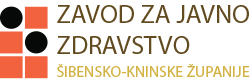 Matije Gupca 74, 22 000 ŠIBENIKtel: (022) 341-232, faks: (022) 215-063, www.zzjz-sibenik.hr IBAN: HR8323600001101469087, OIB: 84082732674, MBS: 01183486Telefon za sve informacije: (022) 341-250 ili (091) 4341-200E-mail za slanje narudžbenice: epidemiologija.thm@zzjz-sibenik.hrOsnovni podaci o polazniku tečajaOsnovni podaci o polazniku tečajaOsnovni podaci o polazniku tečajaOsnovni podaci o polazniku tečajaOsnovni podaci o polazniku tečajaPrezimePrezimeIme oca ili majkeIme oca ili majkeImeOIBOIBOIBOIBDatum rođenjaDatum rođenjaMjesto rođenjaMjesto rođenjaDržava rođenjaŠkolska sprema i zanimanjeŠkolska sprema i zanimanjeŠkolska sprema i zanimanjeRadno mjesto za koje se tečaj polažeRadno mjesto za koje se tečaj polažeMjesto i adresa stanovanjaMjesto i adresa stanovanjaMjesto i adresa stanovanjaMobitel ili telefon za kontaktMobitel ili telefon za kontaktOsnovni podaci o poslodavcu (ispuniti obavezno ako se plaća virmanom)Osnovni podaci o poslodavcu (ispuniti obavezno ako se plaća virmanom)Osnovni podaci o poslodavcu (ispuniti obavezno ako se plaća virmanom)Osnovni podaci o poslodavcu (ispuniti obavezno ako se plaća virmanom)Osnovni podaci o poslodavcu (ispuniti obavezno ako se plaća virmanom)Naziv firmeNaziv firmeOIB poslodavcaOIB poslodavcaTočna adresa firmeE-mail adresa za dostavu računaE-mail adresa za dostavu računaGotovinskiVirmanomAko se usluga plaća virmanom, ovjeriti pečatom naručitelja koji snosi trošak!Datum:Potpis i pečat naručitelja: